Педагоги в лицахСпециалисты 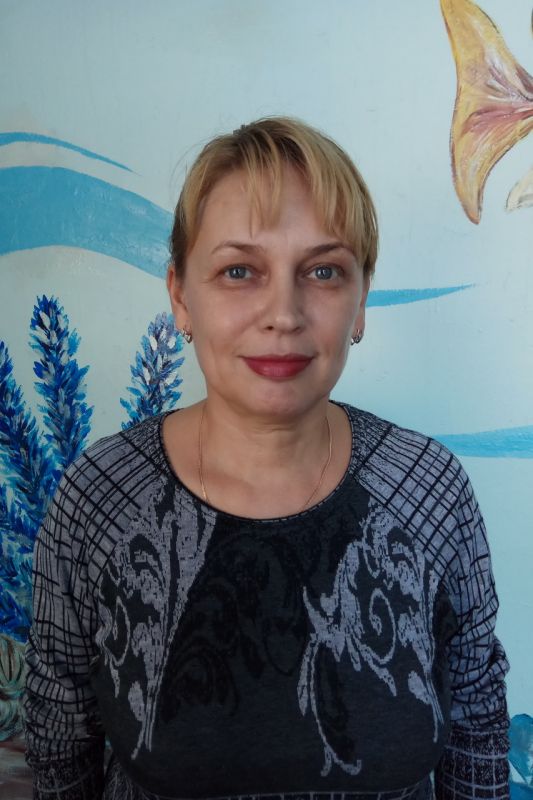 Асылкаева Любовь Амиряновна Воспитатель, инструктор по физической культуре БДОУ г. Омска «Детский сад №361»Жизненное кредо: «Творить, пробовать, искать и развиваться…»Образование:СибГУФК, Физкультура и спорт. По специальности: Преподаватель физической культуры, квалификация: бакалавр физической культуры, в 1990г. Курсы повышения квалификацииПрошла курсы повышения квалификации в БОУ ДПО «ИРООО»: по теме: «Формирование целенаправленности и саморегуляции при выполнении физических упражнений» 72 часа, в 2022 г. Общий стаж работы 35 лет. Стаж педагогической работы – 35 лет. Стаж в БДОУ г. Омск «Детский сад № 361» с 03.05.2001 года.Реализуемая образовательная программа: ООП ДО БДОУ г. Омска «Детский сад №361», АОП ДО для обучающихся с ТНР БДОУ г. Омска «Детский сад №361». Достижения в профессиональной деятельности:2011 г. Награждена почетной грамотой Министерства образования.  Аттестована на высшую квалификационную категорию в 2022 году.Фоменко Ирина Петровна 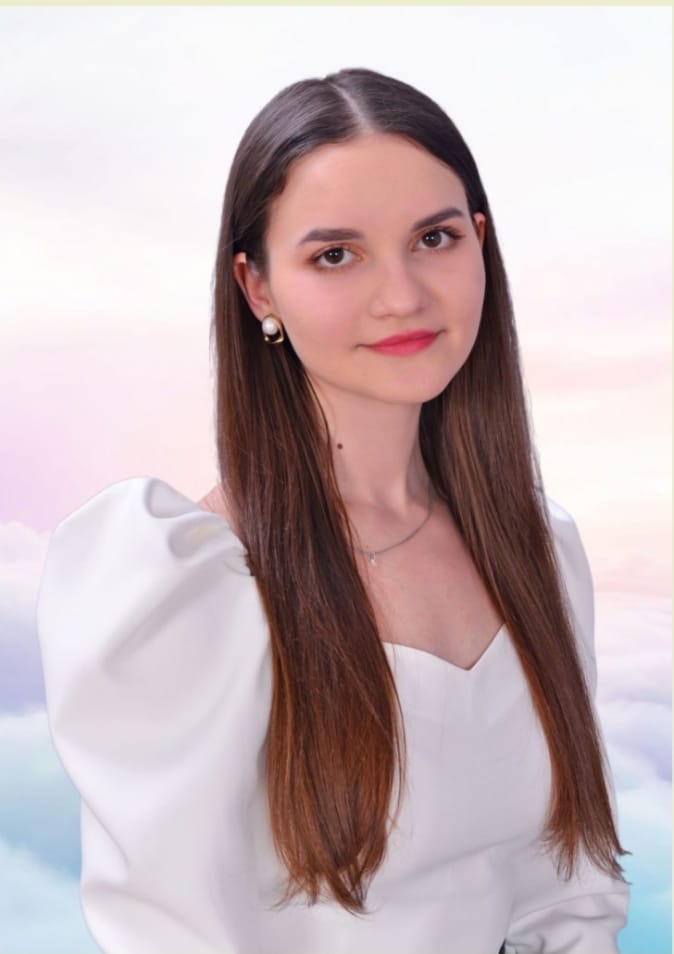 Музыкальный руководитель БДОУ г. Омска «Детский сад №361»Жизненное кредо: «Не стоять на одном месте, а двигаться вперед» Образование:Омский музыкально - педагогический колледж, по специальности – музыкальное образование, квалификация: музыкальный руководитель и учитель музыки, в 2021 г. Общий стаж работы - 2 года Стаж педагогической работы – 2 года, молодой специалист Стаж в БДОУ г. Омск «Детский сад № 361» с 01.09.2023г.Реализуемая образовательная программа: ООП ДО БДОУ г. Омска «Детский сад №361», АОП ДО для обучающихся с ТНР БДОУ г. Омска «Детский сад №361». Обмачевская Татьяна Валентиновна 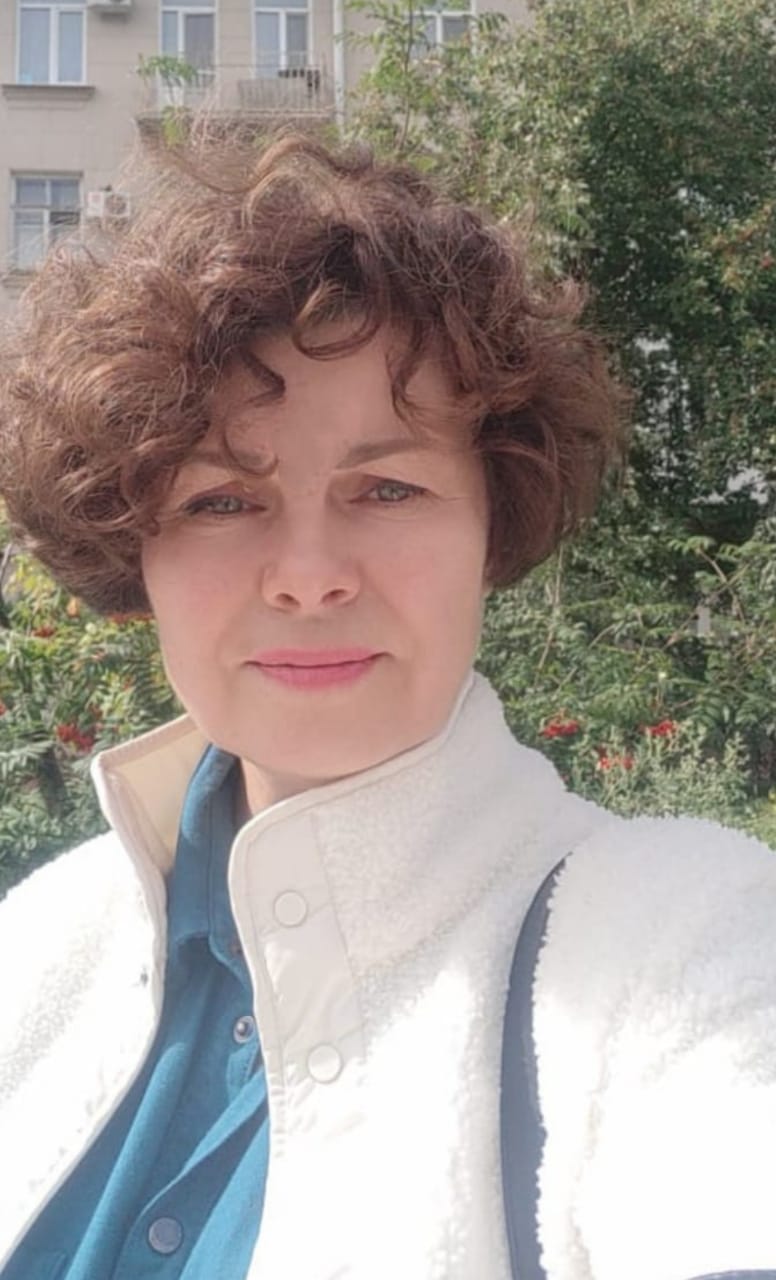 Учитель – логопед БДОУ г. Омска «Детский сад №361»Жизненное кредо: «Упорство и победа – вот главные этапы в работе логопеда» Образование: Иркутский государственный педагогический институт, дефектологический факультет, по специальности: олигофренопедагогика и логопедия, по квалификации: учитель логопед, в 1990 г.Омский государственный педагогический университет, кафедра управления и экономики по специальности: экономика и управления, по квалификации: Менеджмент в образовании, в 2021г.  «Региональный институт экономики и управления». Программа «Тифлопедагогика», по специальности: начальное образование детей с нарушением зрения, по квалификации: тифлопедагогика, в 2022г. Курсы повышения квалификации:      БПОУ «Омский педагогический колледж № 1» дополнительная профессиональная программа «Технологии организации образовательного процесса в ДОО с учетом стандарта Ворлдскиллс по компетенции «Дошкольное воспитание» в объеме 144 часа, в 2021 г.     «Логоритмические игры в системе упражнений по мозжечковой стимуляции». Авторский курс Ю. А. Дерябкиной,  в 2023г. Общий стаж – 30 лет,Стаж работы по специальности – 25лет.Стаж в БДОУ г. Омска «Детский сад №361» - с 01.09.2023г. Реализуемая образовательная программа: ООП ДО БДОУ г. Омска «Детский сад №361», АОП ДО для обучающихся с ТНР БДОУ г. Омска «Детский сад №361». Достижения в профессиональной деятельности:Грамота Главного управления образования Администрации Омской областиАкишева Асия Санатбековна. 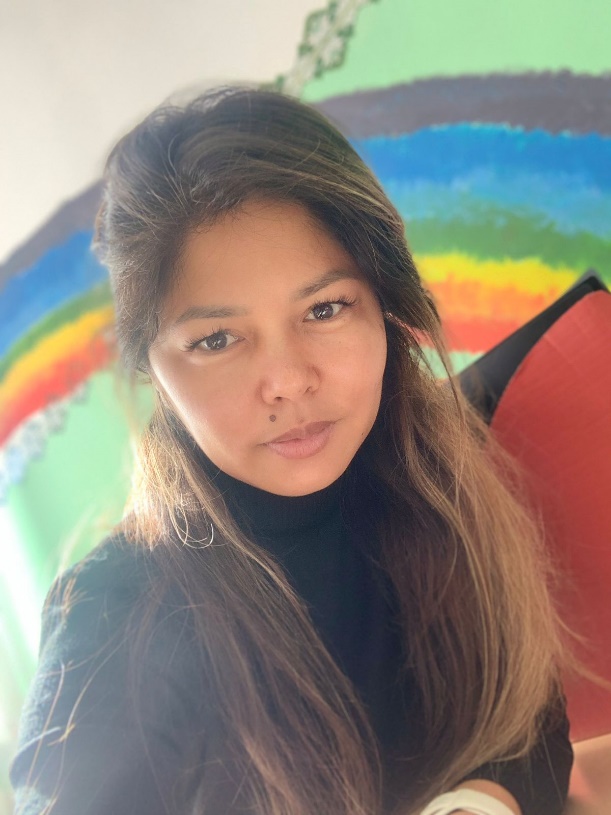 Педагог-психолог БДОУ г. Омска «Детский сад №361»Жизненное кредо: «Только вперед!» Образование: Кокшетауский университет имени А. Мырзахметова по специальности: бакалавр юриспруденции, по квалификации: магистр юридических наук, в 2006 г. Кокшетауский университет имени А. Мырзахметова по специальности: бакалавр педагоги и психологии, по квалификации: педагог психолог, в 2009 г. Курсы повышения квалификации: ЧОУДПО «Региональный институт экономики и управления» по программе «Семейная системная терапия» 72 часа в 2023г. Общий стаж работы 10 лет. Стаж работы по специальности 7 лет.Стаж в БДОУ г. Омска «Детский сад №361» с апреля месяца 2023 года. Реализуемая коррекционно-развивающая программа «Цветик-семицветик» 3-7 лет, Н.Ю. Куражева; «Психологический тренинг для будущих первоклассников» Арцишевская И.Л.. Рабочая программа для детей с ТНР. ООП ДО БДОУ г. Омска «Детский сад №361», АОП ДО для обучающихся с ТНР БДОУ г. Омска «Детский сад №361». Достижения в профессиональной деятельности:Аттестована на первую квалификационную категорию 21.02.2022 год ВоспитателиАкбаева Елена Амырбиевна  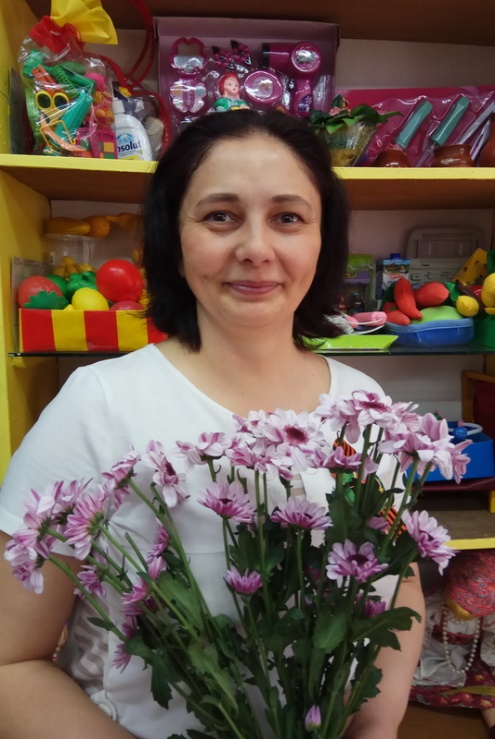 Воспитатель БДОУ г. Омска «Детский сад №361»Жизненное кредо: «Надо любить то, что вы делаете, надо делать то, что вы любите» ОбразованиеОмское педагогическое училище №1, квалификация: учитель начальных классов, в 1992 году; ОмГАУ, по специальности: зоотехник, по квалификации: магистр сельского хозяйства в 2003г.   Курсы повышения квалификацииВ 2012 году переподготовка в БОУ ДПО «ИРООО» по теме «Образование детей старшего дошкольного возраста».Курсы повышения квалификации в БОУ ДПО «ИРООО». Тема: «Реализация ООП ДО с учетом особенностей детей, ориентированных на визуально-образную информацию, многозадачность, постоянное обновление знаний и навыков», 72 час., в 2021 г. Курсы повышения квалификации в ООО «ИПО», по программе «организация и ведение гражданской обороны, предупреждение и ликвидации чрезвычайных ситуации в организации», 36ч., 2023г. Общий стаж работы 27 лет. Стаж педагогической работы – 14 лет. Стаж в БДОУ г. Омск «Детский сад № 361» с 01.04.2019 года.Реализуемая образовательная программа: ООП ДО БДОУ г. Омска «Детский сад №361», АОП ДО для обучающихся с ТНР БДОУ г. Омска «Детский сад №361». Достижения в профессиональной деятельности:2019 г. Награждена Благодарственным письмом БДОУ г. Омска «Детский сад № 361» Первая квалификационная категория – 28.06. 2022 года.Исфаилова Анна Игоревна 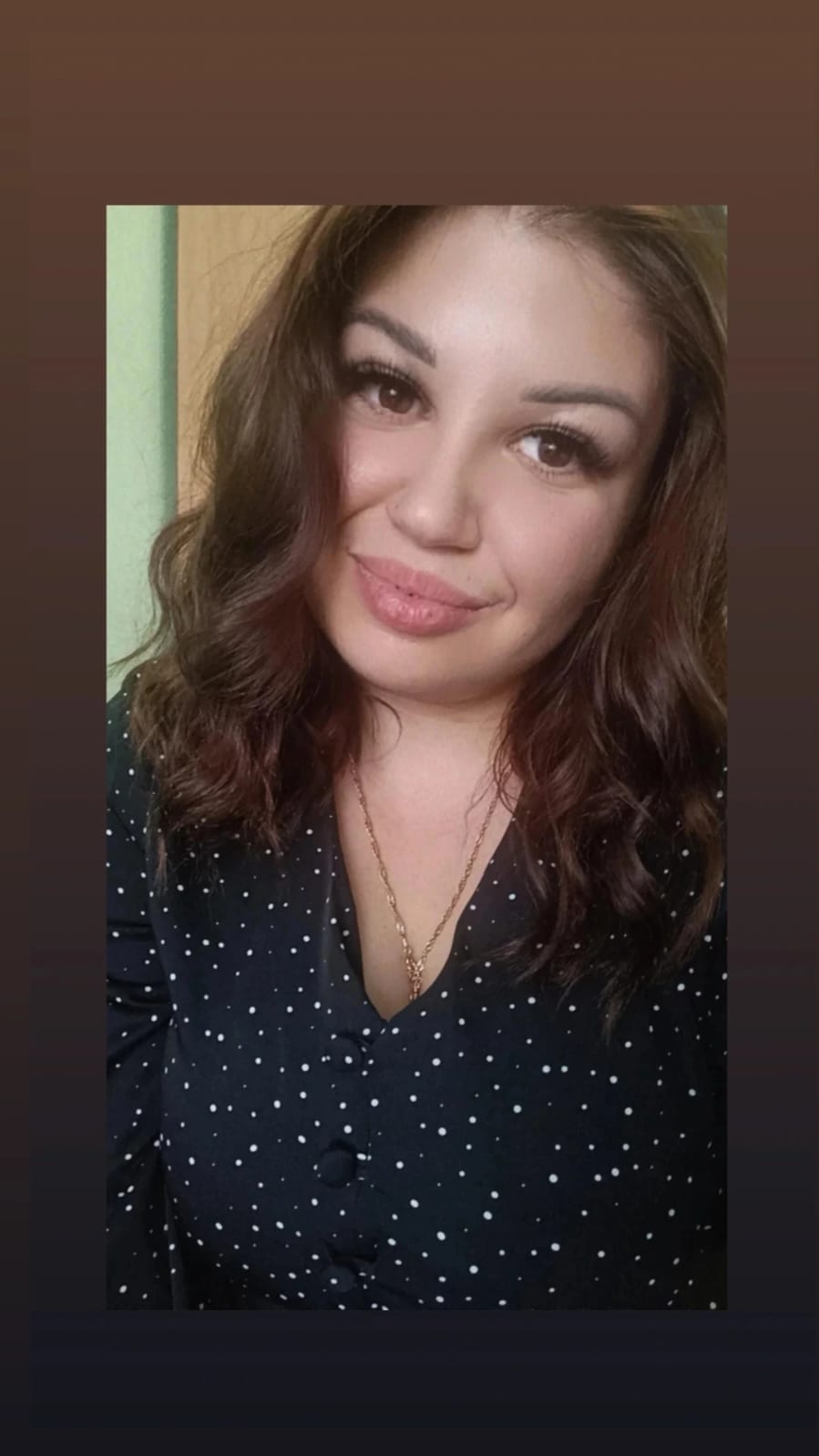 Воспитатель БДОУ г. Омска «Детский сад № 361» Жизненное кредо: «Чтобы стать настоящим воспитателем детей, надо отдавать им свое сердце» Образование:БПОУ ОО "Омский музыкально-педагогический колледж", По специальности: педагогика дополнительного образования. Квалификация: Педагог дополнительного образования в социальной педагогической деятельности, в 2018 году. Курсы повышения квалификации:Переподготовка МАНО, по специальности: воспитатель ДОО, в 2019 году Курсы повышения квалификации в БОУ ДПО «ИРООО»: Тема: «Воспитательные возможности сюжетно-ролевой игры для детей дошкольного возраста», 72 час., в 2023 г.Общий стаж работы – 5 лет   Стаж педагогический – 5 лет Стаж в БДОУ г. Омск «Детский сад № 361» - с 03.04.2023 года.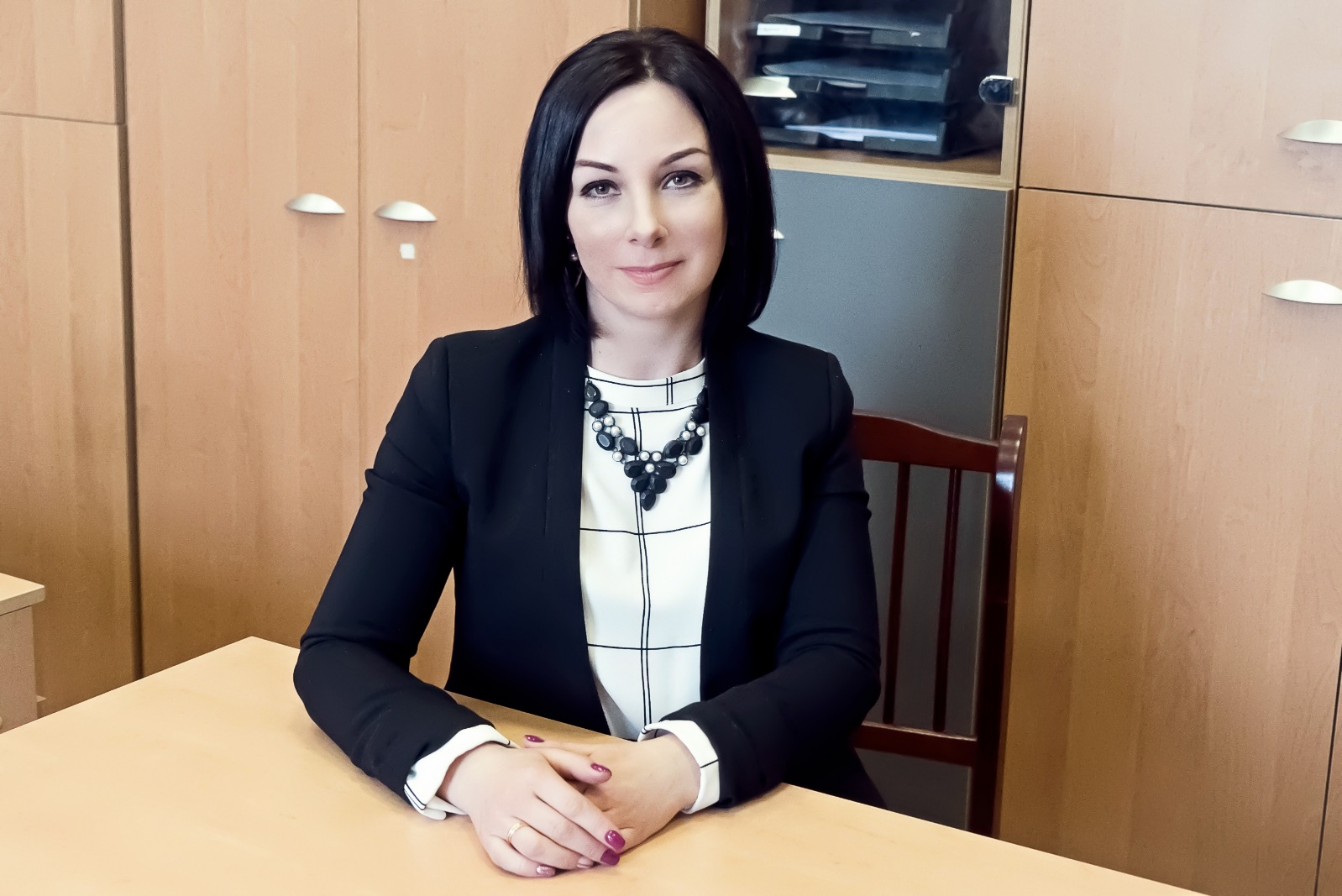 Вотинова Нина Валентиновна Воспитатель БДОУ г. Омска «Детский сад №361»Жизненное кредо: «Любить детей и выполнять свою работу лучше, чем вчера, а завтра лучше, чем сегодня»Образование: «Омский государственный педагогический университет» по специальности: педагогика, квалификация: бакалавр педагогика, в 2014г. Курсы повышения квалификацииКурсы повышения квалификации в БОУ ДПО «ИРООО», Тема: «Воспитательные возможности сюжетно – ролевой игры для детей дошкольного возраста» 72 часа, 2023 год. Курсы повышения квалификации в ООО «ИПО», по программе «организация и ведение гражданской обороны, предупреждение и ликвидации чрезвычайных ситуации в организации», 36ч., 2023г. Общий стаж работы – 13 лет Стаж педагогической работы – 7 месяцев Стаж в БДОУ г. Омск «Детский сад № 361» с 20.03.2023г. Реализуемая образовательная программа: ООП ДО БДОУ г. Омска «Детский сад №361», АОП ДО для обучающихся с ТНР БДОУ г. Омска «Детский сад №361». Каргаполова Елена Евгеньевна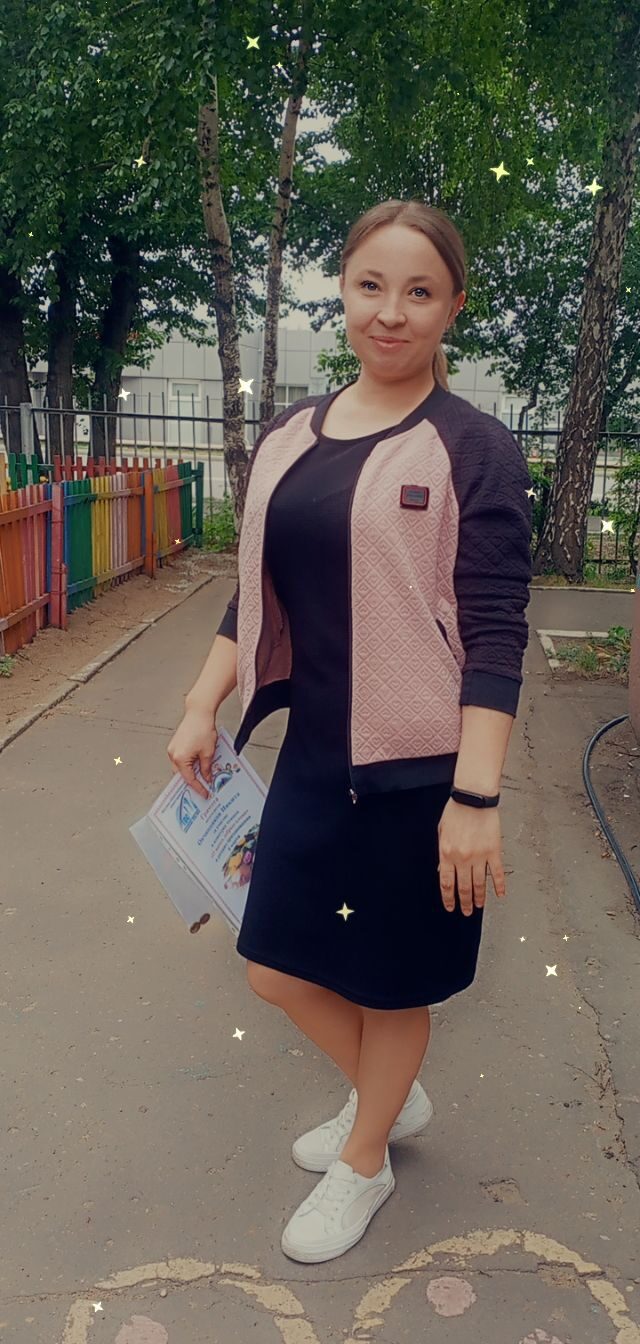 Воспитатель БДОУ г. Омска «Детский сад № 361»Жизненное кредо: «Горжусь профессией своей за то, что детство проживаю в ней неоднократно» Образование:БПОУ ОО «Омский педагогический колледж №1» по специальности: Специальное дошкольное образование, квалификация. Воспитатель детей дошкольного возраста с отклонениями в развитии и с сохранным развитием, в 2016 г. Курсы повышения квалификации Курсы повышения квалификации в БОУ ДПО «ИРООО», Тема: «Реализация ООП ДО с учетом особенностей детей, ориентированных на визуально образную информацию, многозадачность, постоянное обновление знаний и навыков», 72 час., в 2021 г.Курсы повышения квалификации в БОУ ДПО «ИРООО», Тема: «Оказание первой доврачебной помощи», 16 час., 2021 г. Общий стаж работы - 6 лет. Стаж педагогической работы – 6 лет. Стаж в БДОУ г. Омск «Детский сад № 361» с 14.07. 2020 года. Реализуемая образовательная программа: ООП ДО БДОУ г. Омска «Детский сад №361», АОП ДО для обучающихся с ТНР БДОУ г. Омска «Детский сад №361». Достижения в профессиональной деятельности:2020 г. - Награждена Благодарственным письмом БДОУ г. Омска «Детский сад № 361». Первая квалификационная категория – 26.07. 2022 года. 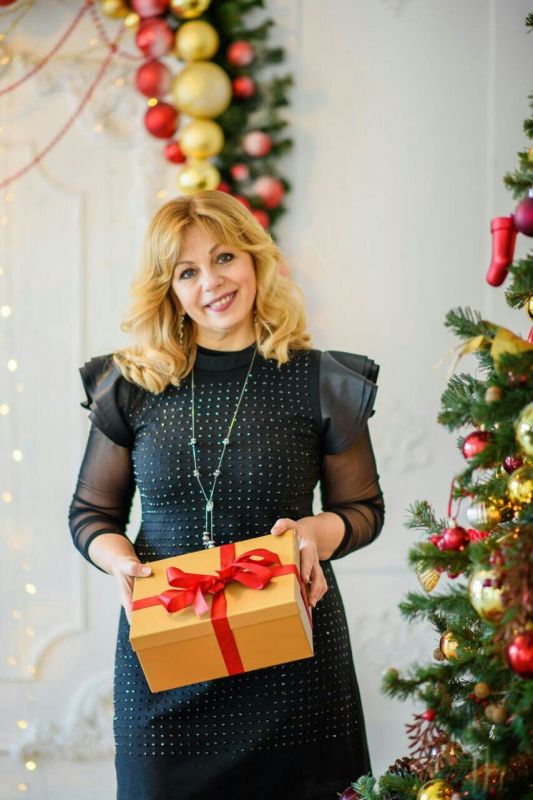 Качанова Светлана Алексеевна  Воспитатель БДОУ г. Омска «Детский сад №361»Жизненное кредо: «Нам каждый год встречать и провожатьИ каждый день глядеть в ребячьи души.Нам каждый час единство с ними ощущатьИ с каждым мигом становиться чище, лучше…»Образование:Высшее педагогическое образование. Дальневосточная социально-гуманитарная академия, в 2007 году. По специальности: Педагогика и психология. Квалификация: Педагог-психолог. Курсы повышения квалификацииКурсы ОмГПУ по программе: «Экономическое образование дошкольников: формирование предпосылок финансовой грамотности», 2023г. Общий стаж работы 32 года. Стаж педагогической работы – 30 лет. Стаж в БДОУ г. Омск «Детский сад № 361» с 10.12.2012 года.Реализуемая образовательная программа: ООП ДО БДОУ г. Омска «Детский сад №361», АОП ДО для обучающихся с ТНР БДОУ г. Омска «Детский сад №361». Достижения в профессиональной деятельности:2018 г. - Награждена Почетной грамотой Министерства образования Омской области образования г. Омска 28.06. 2022 году - Первая квалификационная категория. Кузнецова Александра Николаевна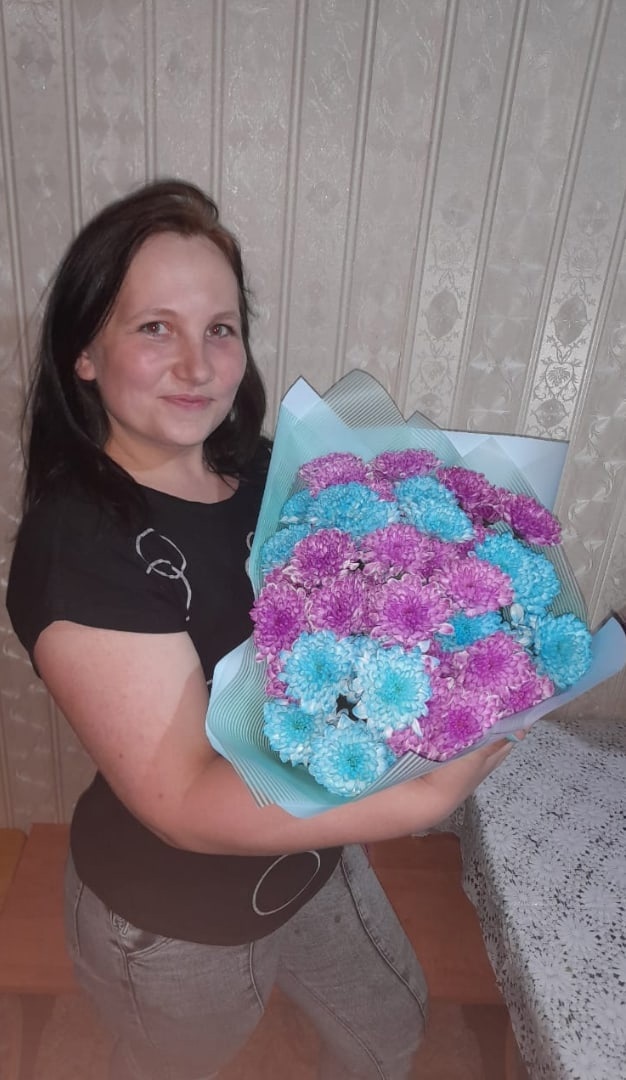 Воспитатель БДОУ г. Омска «Детский сад № 361»Жизненное кредо: «Пускай мне не суждено совершать подвиг, но я горжусь тем, что люди мне доверяют самое дорогое – своих детей!» Образование:БПОУ ОО «Омский колледж отраслевых технологий строительства и транспорта», По специальности: дошкольное образование. Квалификация: Воспитатель детей дошкольного возраста. Курсы повышения квалификации Курсы повышения квалификации в БОУ ДПО «ИРООО» Тема: «Оказание первой помощи», 16 час., 2021 г.Общий стаж работы – 2 года   Стаж педагогической работы – 2 года Стаж в БДОУ г. Омск «Детский сад № 361» с 11.10. 2021 года.Штейнмарк Екатерина Геннадьевна 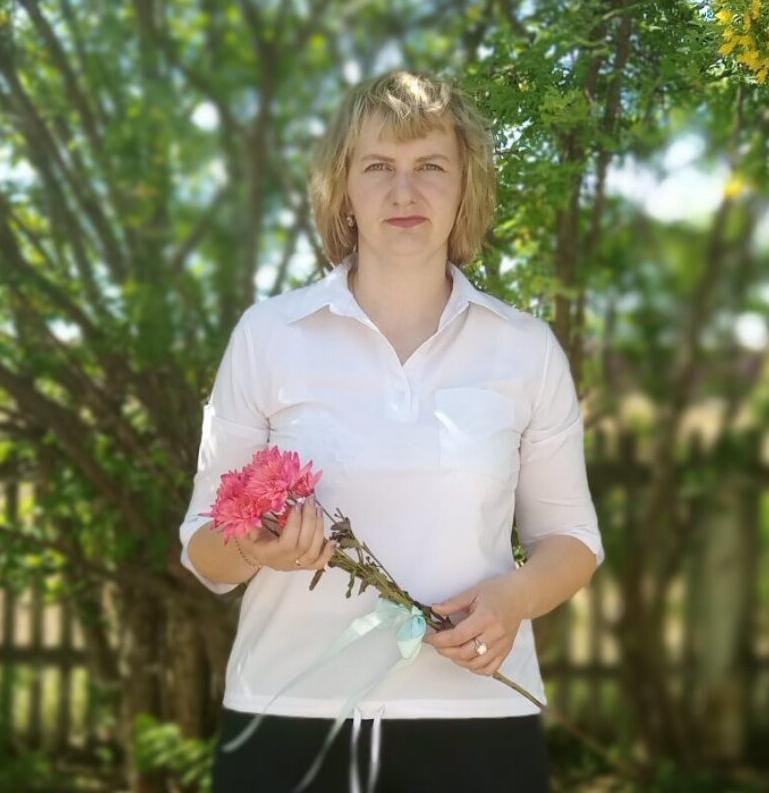 Воспитатель БДОУ г. Омска «Детский сад № 361» Жизненное кредо: «Научить человека быть счастливым нельзя, но воспитать его так, чтобы он был счастливым, можно…» Образование, профессиональная подготовка:ФГАОУ ВО «Тюменский государственный университет» по специальности: педагогический факультет, по квалификации: педагогическое образование. 2020г. Курсы повышения квалификации:Курсы повышения квалификации в ООО «ИПО», по программе «Организация и ведение гражданской обороны, предупреждение и ликвидации чрезвычайных ситуации в организации», 36ч., 2023г. Общий стаж работы – 15 лет Стаж педагогический – 6 лет Стаж в БДОУ г. Омск «Детский сад № 361» - с 28.08.2023 года.Реализуемая образовательная программа: ООП ДО БДОУ г. Омска «Детский сад №361», АОП ДО для обучающихся с ТНР БДОУ г. Омска «Детский сад №361».  
Герасимова Лариса Владимировна 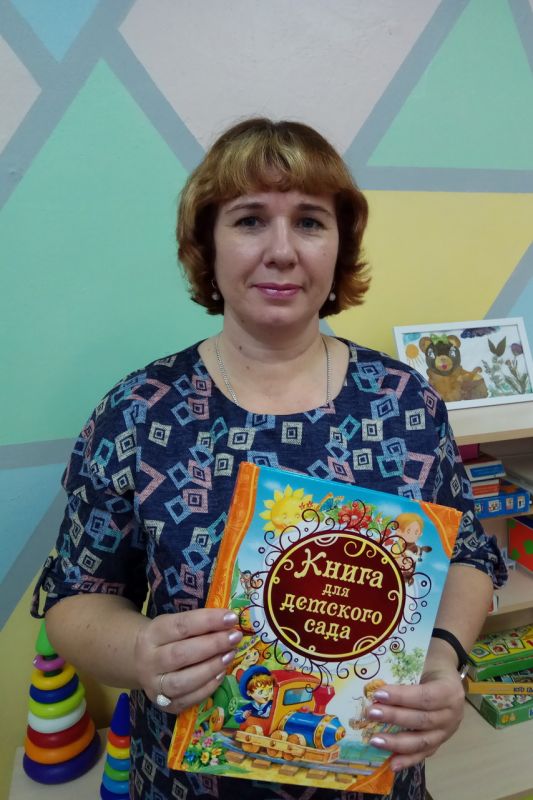 Воспитатель БДОУ г. Омска «Детский сад №361»Жизненное кредо: «Настоящий педагог – это умелый воспитатель и яркая личность, интересный человек, к которому дети должны испытывать тяготение, желание быть рядом» Образование:ГОУ ВПО «Омский государственный педагогический университет». По специальности: Педагогика и методика начального образования, по квалификации: учитель начальных классов, в 2004 году. Курсы повышения квалификацииКурсы повышения квалификации в БОУ ДПО «ИРООО», Тема: «Проектирование образовательного процесса по формированию функциональной грамотности» 72 час., в 2022 г.Общий стаж работы 29 лет. Стаж педагогической работы – 27 лет. Стаж в БДОУ г. Омск «Детский сад № 361» с 25.04.2016 года. Реализуемая образовательная программа: ООП ДО БДОУ г. Омска «Детский сад №361», АОП ДО для обучающихся с ТНР БДОУ г. Омска «Детский сад №361». Достижения в профессиональной деятельности:2019 г. Награждена Почетной грамотой Администрации департамента образования БДОУ г. Омска «Детский сад № 361» Аттестована на соответствие занимаемой должности в апреле 2023 года. 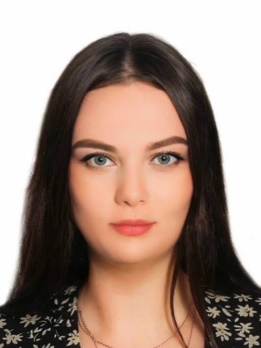 Харченко Елизавета Андреевна Воспитатель БДОУ г. Омска «Детский сад № 361» Жизненное кредо: «Вначале любить, а за тем уже воспитывать и учить...»  Образование:Омский музыкально-педагогический колледж» по специальности: дизайнер- преподаватель, квалификация: дизайнер, в 2023г. Омский государственный педагогический университет по специальности: психология, квалификация: социальная педагогика. Курсы повышения квалификации:Обучение по санитарно-просветительной программе «Основы здорового питания (для детей дошкольного возраста), 2023г. Общий стаж работы – 2 месяц, молодой специалистСтаж педагогический – 2 месяц, молодой специалист Стаж в БДОУ г. Омск «Детский сад № 361» с 20.09.2023 года.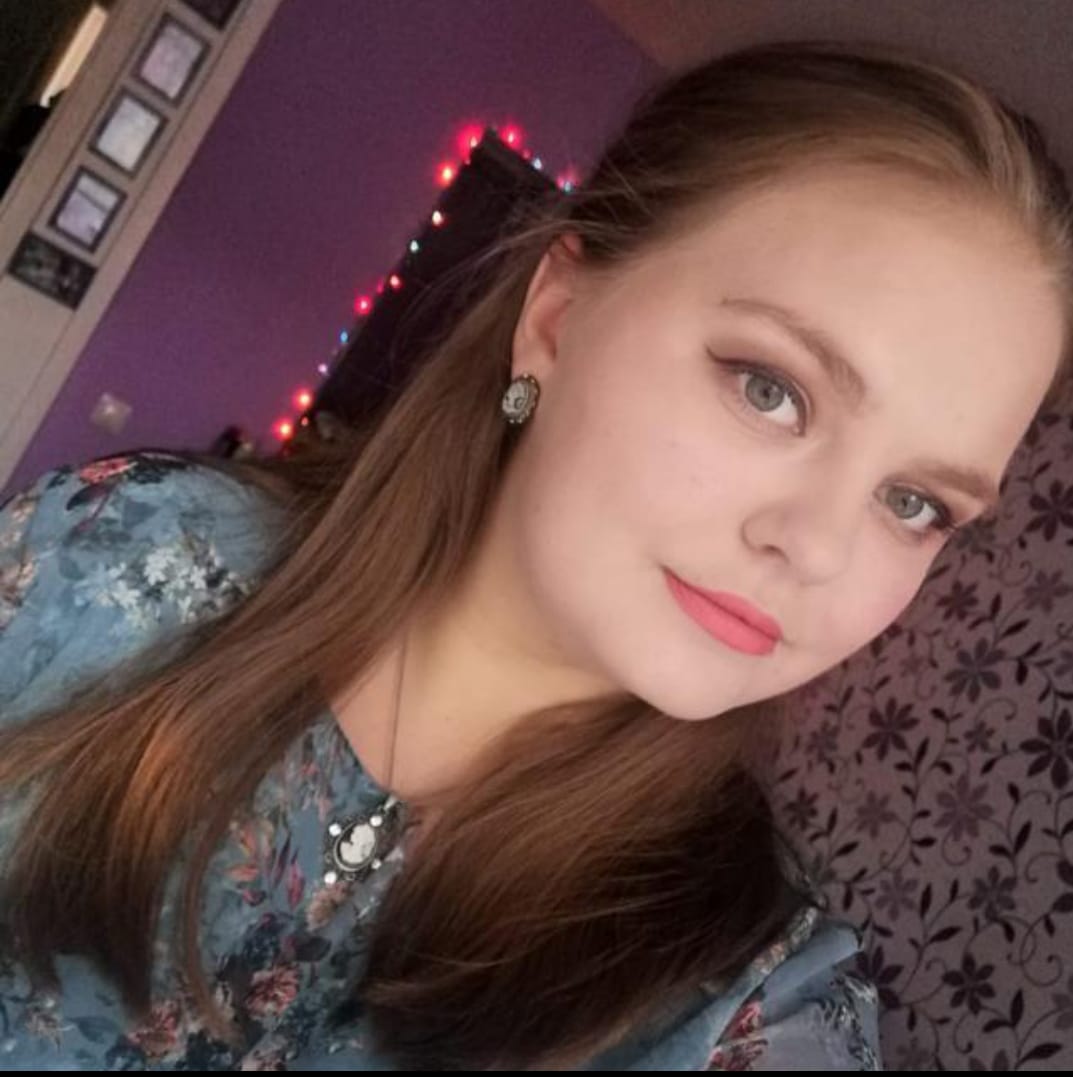 Паутова Дарья Витальевна Воспитатель БДОУ г. Омска «Детский сад № 361» Жизненное кредо: «Не стоять на месте и двигаться вперед!» Образование, профессиональная подготовка:Омский музыкально-педагогический колледж. По специальность – хореограф, по квалификации: педагог дополнительного образования в области сценической деятельности, в 2023 г. Курсы повышения квалификации:Курсы повышения квалификации в БОУ ДПО «ИРООО» Тема: «Воспитательные возможности сюжетно-ролевой игры для детей дошкольного возраста», 72 час., в 2023 г.Общий стаж работы – 2 годаСтаж педагогический – 2 месяца, молодой специалистСтаж в БДОУ г. Омск «Детский сад № 361» с 01.09.2023 года.Реализуемая образовательная программа: ООП ДО БДОУ г. Омска «Детский сад №361», АОП ДО для обучающихся с ТНР БДОУ г. Омска «Детский сад №361». 